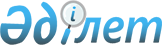 Сарқан аудандық мәслихатының 2021 жылғы 28 желтоқсандағы № 14-62 "Сарқан ауданының 2022-2024 жылдарға арналған бюджеті туралы" шешіміне өзгерістер енгізу туралыЖетісу облысы Сарқан аудандық мәслихатының 2022 жылғы 7 қарашадағы № 31-116 шешімі
      Сарқан аудандық мәслихаты ШЕШТІ: 
      1. Сарқан аудандық мәслихатының "Сарқан ауданының 2022-2024 жылдарға арналған бюджеті туралы" 2021 жылғы 28 желтоқсандағы № 14-62 (Нормативтік құқықтық актілерді мемлекеттік тіркеу тізілімінде № 26315 болып тіркелген) шешіміне келесі өзгерістер енгізілсін:
      көрсетілген шешімнің 1-тармағы жаңа редакцияда жазылсын:
      "1. 2022-2024 жылдарға арналған аудандық бюджет тиісінше осы шешімнің 1, 2 және 3-қосымшаларына сәйкес, оның ішінде 2022 жылға келесі көлемдерде бекітілсін:
      1) кірістер – 7 389 642 мың теңге, оның ішінде:
      салықтық түсімдер – 854 434 мың теңге;
      салықтық емес түсімдер – 10 802 мың теңге;
      негізгі капиталды сатудан түсетін түсімдер – 36 610 мың теңге;
      трансферттер түсімі – 6 487 796 мың теңге;
      2) шығындар − 7 252 847 мың теңге;
      3) таза бюджеттік кредиттеу − 30 672 мың теңге, оның ішінде:
      бюджеттік кредиттер – 64 476 мың теңге;
      бюджеттік кредиттерді өтеу – 33 804 мың теңге;
      4) қаржы активтері мен операциялар бойынша сальдо – 200 000 мың теңге, оның ішінде:
      қаржылық активтерді сатып алу −200 000 мың теңге;
      мемлекеттің қаржы активтерін сатудан түсетін түсімдер − 0 теңге;
      5) бюджет тапшылығы (профициті) − -93 877 мың теңге;
      6) бюджет тапшылығын қаржыландыру (профицитін пайдалану) – 93 877 мың теңге, оның ішінде:
      қарыздар түсімі – 64 476 мың теңге;
      қарыздарды өтеу − 33 804 мың теңге;
      бюджет қаражатының пайдаланылатын қалдықтары – 63 205 мың теңге.".
      2. Көрсетілген шешімнің 1-қосымшасы осы шешімнің қосымшасына сәйкес жаңа редакцияда баяндалсын. 
      3. Осы шешім 2022 жылдың 1 қаңтарынан бастап қолданысқа енгізіледі. Сарқан ауданының 2022 жылға арналған бюджеті
					© 2012. Қазақстан Республикасы Әділет министрлігінің «Қазақстан Республикасының Заңнама және құқықтық ақпарат институты» ШЖҚ РМК
				
      Сарқан аудандық мәслихатының хатшысы

М. Разбеков
Сарқан аудандық мәслихатының 2022 жылғы 07 қарашадағы № 31-116 шешіміне қосымшаСарқан аудандық мәслихатының 2021 жылғы 28 желтоқсандағы № 14-62 шешіміне 1 қосымша
Санаты
Санаты
Санаты
Санаты
Сомасы
 (мың теңге)
Сынып
Сынып
Сынып
Сомасы
 (мың теңге)
Ішкі сынып
Ішкі сынып
Сомасы
 (мың теңге)
Атауы
Сомасы
 (мың теңге)
I. Кірістер
7 389 642
1
Салықтық түсімдер
854 434
01
Табыс салығы
375 263
1
Корпоративтік табыс салығы
375 263
04
Меншiкке салынатын салықтар
449 761
1
Мүлiкке салынатын салықтар
449 761
05
Тауарларға, жұмыстарға және қызметтерге салынатын iшкi салықтар
24 122
2
Акциздер
2 498
3
Табиғи және басқа да ресурстарды пайдаланғаны үшiн түсетiн түсiмдер
9 136
4
Кәсiпкерлiк және кәсiби қызметтi жүргiзгенi үшiн алынатын алымдар
12 488
08
Заңдық мәнді іс-әрекеттерді жасағаны және (немесе) оған уәкілеттігі бар мемлекеттік органдар немесе лауазымды адамдар құжаттар бергені үшін алынатын міндетті төлемдер
5 288
1
Мемлекеттік баж
5 288
2
Салықтық емес түсiмдер
10 802
01
Мемлекеттік меншіктен түсетін кірістер
3 269
5
Мемлекет меншігіндегі мүлікті жалға беруден түсетін кірістер
3 234
7
Мемлекеттік бюджеттен берілген кредиттер бойынша сыйақылар
35
06
Өзге де салықтық емес түсiмдер
7 533
1
Өзге де салықтық емес түсiмдер
7 533
3
Негізгі капиталды сатудан түсетін түсімдер
36 610
03
Жердi және материалдық емес активтердi сату
36 610
1
Жерді сату 
36 610
4
Трансферттердің түсімдері
6 487 796
01
Төмен тұрған мемлекеттiк басқару органдарынан трансферттер 
136
3
Аудандық маңызы бар қалалардың, ауылдардың, кенттердің, аулдық округтардың бюджеттерінен трансферттер
136
02
Мемлекеттiк басқарудың жоғары тұрған органдарынан түсетiн трансферттер
6 487 660
2
Облыстық бюджеттен түсетiн трансферттер
6 487 660
Функционалдық топ
Функционалдық топ
Функционалдық топ
Функционалдық топ
Функционалдық топ
Сомасы
(мың теңге)
Кіші функция
Кіші функция
Кіші функция
Кіші функция
Сомасы
(мың теңге)
Бюджеттік бағдарламалардың әкімшісі
Бюджеттік бағдарламалардың әкімшісі
Бюджеттік бағдарламалардың әкімшісі
Сомасы
(мың теңге)
Бағдарлама
Бағдарлама
Сомасы
(мың теңге)
Атауы
Сомасы
(мың теңге)
II. Шығындар
7 252 847
01
Жалпы сипаттағы мемлекеттiк көрсетілетін қызметтер
780 953
1
Мемлекеттiк басқарудың жалпы функцияларын орындайтын өкiлдi, атқарушы және басқа органдар
423 847
112
Аудан (облыстық маңызы бар қала) мәслихатының аппараты
46 439
001
Аудан (облыстық маңызы бар қала) мәслихатының қызметін қамтамасыз ету жөніндегі қызметтер
44 914
003
Мемлекеттік органның күрделі шығыстары
 1 525
122
Аудан (облыстық маңызы бар қала) әкімінің аппараты
377 408
001
Аудан (облыстық маңызы бар қала) әкімінің қызметін қамтамасыз ету жөніндегі қызметтер
214 023
003
Мемлекеттік органның күрделі шығыстары
50 500
113
Төменгі тұрған бюджеттерге берілетін нысаналы ағымдағы трансферттер
112 885
2
Қаржылық қызмет
4 089
459
Ауданның (облыстық маңызы бар қаланың) экономика және қаржы бөлімі
4 089
003
Салық салу мақсатында мүлікті бағалауды жүргізу
1 469
010
Жекешелендіру, коммуналдық меншікті басқару, жекешелендіруден кейінгі қызмет және осыған байланысты дауларды реттеу
2 620
9
Жалпы сипаттағы өзге де мемлекеттiк қызметтер
353 017
459
Ауданның (облыстық маңызы бар қаланың) экономика және қаржы бөлімі
72 433
001
Ауданның (облыстық маңызы бар қаланың) экономикалық саясаттын қалыптастыру мен дамыту, мемлекеттік жоспарлау, бюджеттік атқару және коммуналдық меншігін басқару саласындағы мемлекеттік саясатты іске асыру жөніндегі қызметтер
58 752
015
Мемлекеттік органның күрделі шығыстары 
950
113
Төменгі тұрған бюджеттерге берілетін нысаналы ағымдағы трансферттер
12 731
492
Ауданның (облыстық маңызы бар қаланың) тұрғын үй-коммуналдық шаруашылығы, жолаушылар көлігі, автомобиль жолдары және тұрғын үй инспекциясы бөлімі
280 584
001
Жергілікті деңгейде тұрғын үй-коммуналдық шаруашылық, жолаушылар көлігі, автомобиль жолдары және тұрғын үй инспекциясы саласындағы мемлекеттік саясатты іске асыру жөніндегі қызметтер
64 706
013
Мемлекеттік органның күрделі шығыстары 
3 300
113
Төменгі тұрған бюджеттерге берілетін нысаналы ағымдағы трансферттер
212 578
02
Қорғаныс
23 681
1
Әскери мұқтаждар
14 850
122
Аудан (облыстық маңызы бар қала) әкімінің аппараты
14 850
005
Жалпыға бірдей әскери міндетті атқару шеңберіндегі іс-шаралар
14 850
2
Төтенше жағдайлар жөнiндегi жұмыстарды ұйымдастыру
8 831
122
Аудан (облыстық маңызы бар қала) әкімінің аппараты
8 831
006
Аудан (облыстық маңызы бар қала) ауқымындағы төтенше жағдайлардың алдын алу және оларды жою
227
007
Аудандық (қалалық) ауқымдағы дала өрттерінің, сондай-ақ мемлекеттік өртке қарсы қызмет органдары құрылмаған елдi мекендерде өрттердің алдын алу және оларды сөндіру жөніндегі іс-шаралар
8 604
03
Қоғамдық тәртіп, қауіпсіздік, құқықтық, сот, қылмыстық-атқару қызметі
32 814
1
Құқық қорғау қызметi
9 320
472
Ауданның (облыстық маңызы бар қаланың) құрылыс, сәулет және қала құрылысы бөлімі
9 320
066
Қоғамдық тәртіп пен қауіпсіздік объектілерін салу
9 320
9
Қоғамдық тәртіп және қауіпсіздік саласындағы басқа да қызметтер
23 494
492
Ауданның (облыстық маңызы бар қаланың) тұрғын үй-коммуналдық шаруашылығы, жолаушылар көлігі, автомобиль жолдары және тұрғын үй инспекциясы бөлімі
23 494
021
Елдi мекендерде жол қозғалысы қауiпсiздiгін қамтамасыз ету
33 017
06
Әлеуметтiк көмек және әлеуметтiк қамсыздандыру
1 045 190
1
Әлеуметтiк қамсыздандыру
253 856
451
Ауданның (облыстық маңызы бар қаланың) жұмыспен қамту және әлеуметтік бағдарламалар бөлімі
253 856
005
Мемлекеттік атаулы әлеуметтік көмек 
253 856
2
Әлеуметтiк көмек
729 362
451
Ауданның (облыстық маңызы бар қаланың) жұмыспен қамту және әлеуметтік бағдарламалар бөлімі
729 362
002
Жұмыспен қамту бағдарламасы
400 680
004
Ауылдық жерлерде тұратын денсаулық сақтау, білім беру, әлеуметтік қамтамасыз ету, мәдениет, спорт және ветеринар мамандарына отын сатып алуға Қазақстан Республикасының заңнамасына сәйкес әлеуметтік көмек көрсету
17 498
006
Тұрғын үйге көмек көрсету
30 440
007
Жергілікті өкілетті органдардың шешімі бойынша мұқтаж азаматтардың жекелеген топтарына әлеуметтік көмек
27 459
010
Үйден тәрбиеленіп оқытылатын мүгедек балаларды материалдық қамтамасыз ету
3 382
014
Мұқтаж азаматтарға үйде әлеуметтiк көмек көрсету
99 774
017
Оңалтудың жеке бағдарламасына сәйкес мұқтаж мүгедектердi протездік-ортопедиялық көмек, сурдотехникалық құралдар, тифлотехникалық құралдар, санаторий-курорттық емделу, мiндеттi гигиеналық құралдармен қамтамасыз ету, арнаулы жүрiп-тұру құралдары, қозғалуға қиындығы бар бірінші топтағы мүгедектерге жеке көмекшінің және есту бойынша мүгедектерге қолмен көрсететiн тіл маманының қызметтері мен қамтамасыз ету
59 952
023
Жұмыспен қамту орталықтарының қызметін қамтамасыз ету
90 177
9
Әлеуметтiк көмек және әлеуметтiк қамтамасыз ету салаларындағы өзге де қызметтер
61 972
451
Ауданның (облыстық маңызы бар қаланың) жұмыспен қамту және әлеуметтік бағдарламалар бөлімі
55 972
001
Жергілікті деңгейде халық үшін әлеуметтік бағдарламаларды жұмыспен қамтуды қамтамасыз етуді іске асыру саласындағы мемлекеттік саясатты іске асыру жөніндегі қызметтер
44 985
011
Жәрдемақыларды және басқа да әлеуметтік төлемдерді есептеу, төлеу мен жеткізу бойынша қызметтерге ақы төлеу
2 266
021
Мемлекеттік органның күрделі шығыстары
300
050
Қазақстан Республикасында мүгедектердің құқықтарын қамтамасыз етуге және өмір сүру сапасын жақсарту
8 421
492
Ауданның (облыстық маңызы бар қаланың) тұрғын үй-коммуналдық шаруашылығы, жолаушылар көлігі, автомобиль жолдары және тұрғын үй инспекциясы бөлімі
6 000
094
Әлеуметтік көмек ретінде тұрғын үй сертификаттарын беру
6 000
07
Тұрғын үй-коммуналдық шаруашылық
1 620 293
1
Тұрғын үй шаруашылығы
872 059
472
Ауданның (облыстық маңызы бар қаланың) құрылыс, сәулет және қала құрылысы бөлімі
872 059
003
Коммуналдық тұрғын үй қорының тұрғын үйін жобалау және (немесе) салу, реконструкциялау
610 212
004
Инженерлік-коммуникациялық инфрақұрылымды жобалау, дамыту және (немесе) жайластыру
261 847
2
Коммуналдық шаруашылық
135 064
492
Ауданның (облыстық маңызы бар қаланың) тұрғын үй-коммуналдық шаруашылығы, жолаушылар көлігі, автомобиль жолдары және тұрғын үй инспекциясы бөлімі
135 064
012
Сумен жабдықтау және су бұру жүйесінің жұмыс істеуі
56 754
026
Ауданның (облыстық маңызы бар қаланың) коммуналдық меншігіндегі жылу желілерін пайдалануды ұйымдастыру
30 870
029
Сумен жабдықтау және су бұру жүйелерін дамыту
47 440
3
Елді-мекендерді көркейту
613 170
492
Ауданның (облыстық маңызы бар қаланың) тұрғын үй-коммуналдық шаруашылығы, жолаушылар көлігі, автомобиль жолдары және тұрғын үй инспекциясы бөлімі
613 170
015
Елдi мекендердегі көшелердi жарықтандыру
19 931
018
Елдi мекендердi абаттандыру және көгалдандыру
593 239
08
Мәдениет, спорт, туризм және ақпараттық кеңістiк
703 433
1
Мәдениет саласындағы қызмет
349 614
819
Ауданның (облыстық маңызы бар қаланың) ішкі саясат, мәдениет, тілдерді дамыту және спорт бөлімі)
349 614
009
Мәдени-демалыс жұмысын қолдау
349 614
2
Спорт
47 229
819
Ауданның (облыстық маңызы бар қаланың) ішкі саясат, мәдениет, тілдерді дамыту және спорт бөлімі)
47 229
014
Аудандық (облыстық маңызы бар қалалық) деңгейде спорттық жарыстар өткiзу
39 271
015
Әртүрлi спорт түрлерi бойынша аудан (облыстық маңызы бар қала) құрама командаларының мүшелерiн дайындау және олардың облыстық спорт жарыстарына қатысуы
7 958
3
Ақпараттық кеңiстiк
86 362
819
Ауданның (облыстық маңызы бар қаланың) ішкі саясат, мәдениет, тілдерді дамыту және спорт бөлімі)
86 362
005
Мемлекеттік ақпараттық саясат жүргізу жөніндегі қызметтер
17 550
007
Аудандық (қалалық) кiтапханалардың жұмыс iстеуi
68 014
008
Мемлекеттiк тiлдi және Қазақстан халқының басқа да тiлдерін дамыту
798
9
Мәдениет, спорт, туризм және ақпараттық кеңiстiктi ұйымдастыру жөнiндегi өзге де қызметтер
220 228
819
Ауданның (облыстық маңызы бар қаланың) ішкі саясат, мәдениет, тілдерді дамыту және спорт бөлімі)
220 228
001
Ақпаратты, мемлекеттілікті нығайту және азаматтардың әлеуметтік сенімділігін қалыптастыру саласында жергілікті деңгейде мемлекеттік саясатты іске асыру жөніндегі қызметтер
55 377
003
Мемлекеттік органның күрделі шығыстары
387
032
Ведомстволық бағыныстағы мемлекеттік мекемелер мен ұйымдардың күрделі шығыстары
164 464
10
Ауыл, су, орман, балық шаруашылығы, ерекше қорғалатын табиғи аумақтар, қоршаған ортаны және жануарлар дүниесін қорғау, жер қатынастары
98 703
1
Ауыл шаруашылығы
76 040
477
Ауданның (облыстық маңызы бар қаланың) ауыл шаруашылығы мен жер қатынастары бөлімі
76 040
462
001
Жергілікті деңгейде ауыл шаруашылығы және жер қатынастары саласындағы мемлекеттік саясатты іске асыру жөніндегі қызметтер
58 819
003
Мемлекеттік органның күрделі шығыстары
17 221
9
Ауыл, су, орман, балық шаруашылығы, қоршаған ортаны қорғау және жер қатынастары саласындағы басқа да қызметтер
22 663
459
Ауданның (облыстық маңызы бар қаланың) экономика және қаржы бөлімі
22 663
099
Мамандарға әлеуметтік қолдау көрсету жөніндегі шараларды іске асыру
22 663
11
Өнеркәсіп, сәулет, қала құрылысы және құрылыс қызметі
35 271
2
Сәулет, қала құрылысы және құрылыс қызметі
35 271
472
Ауданның (облыстық маңызы бар қаланың) құрылыс, сәулет және қала құрылысы бөлімі
35 271
467
001
Жергілікті деңгейде құрылыс, сәулет және қала құрылысы саласындағы мемлекеттік саясатты іске асыру жөніндегі қызметтер
35 271
12
Көлiк және коммуникация
1 371 112
1
Автомобиль көлiгi
1 371 112
492
Ауданның (облыстық маңызы бар қаланың) тұрғын үй-коммуналдық шаруашылығы, жолаушылар көлігі, автомобиль жолдары және тұрғын үй инспекциясы бөлімі
1 371 112
023
Автомобиль жолдарының жұмыс істеуін қамтамасыз ету
70 298
045
Аудандық маңызы бар автомобиль жолдарын және елді-мекендердің көшелерін күрделі және орташа жөндеу
1 300 814
13
Басқалар
39 524
3
Кәсiпкерлiк қызметтi қолдау және бәсекелестікті қорғау
16 322
469
Ауданның (облыстық маңызы бар қаланың) кәсіпкерлік бөлімі
16 322
001
Жергілікті деңгейде кәсіпкерлікті дамыту саласындағы мемлекеттік саясатты іске асыру жөніндегі қызметтер
16 022
004
Мемлекеттік органның күрделі шығыстары
300
9
Басқалар
23 202
459
Ауданның (облыстық маңызы бар қаланың) экономика және қаржы бөлімі
23 202
012
Ауданның (облыстық маңызы бар қаланың) жергілікті атқарушы органының резерві 
23 202
14
Борышқа қызмет көрсету
80 168
1
Борышқа қызмет көрсету
80 168
459
Ауданның (облыстық маңызы бар қаланың) экономика және қаржы бөлімі
80 168
021
Жергілікті атқарушы органдардың облыстық бюджеттен қарыздар бойынша сыйақылар мен өзге де төлемдерді төлеу бойынша борышына қызмет көрсету
80 168
15
Трансферттер
1 421 705
1
Трансферттер
1 421 705
459
Ауданның (облыстық маңызы бар қаланың) экономика және қаржы бөлімі
1 421 705
006
Пайдаланылмаған (толық пайдаланылмаған) нысаналы трансферттерді қайтару
5 365
024
Заңнаманы өзгертуге байланысты жоғары тұрған бюджеттің шығындарын өтеуге төменгі тұрған бюджеттен ағымдағы нысаналы трансферттер
1 082 988
038
Субвенциялар
333 348
054
Қазақстан Республикасының Ұлттық қорынан берілетін нысаналы трансферт есебінен республикалық бюджеттен бөлінген пайдаланылмаған (түгел пайдаланылмаған) нысаналы трансферттердің сомасын қайтарутрансферттердің сомасын қайтару
4
ІІІ. Таза бюджеттік кредиттеу
30 672
 Бюджеттік кредиттер 
64 476
10
Ауыл, су, орман, балық шаруашылығы, ерекше қорғалатын табиғи аумақтар, қоршаған ортаны және жануарлар дүниесін қорғау, жер қатынастары
64 476
9
Ауыл, су, орман, балық шаруашылығы, қоршаған ортаны қорғау және жер қатынастары саласындағы басқа да қызметтер
64 476
459
Ауданның (облыстық маңызы бар қаланың) экономика және қаржы бөлімі
64 476
018
Мамандарды әлеуметтік қолдау шараларын іске асыру үшін бюджеттік кредиттер
64 476
Санаты
Санаты
Санаты
Санаты
Санаты
Cомасы
 (мың теңге)
Сынып
Сынып
Сынып
Сынып
Cомасы
 (мың теңге)
Ішкі сынып
Ішкі сынып
Ішкі сынып
Cомасы
 (мың теңге)
Атауы
Cомасы
 (мың теңге)
Бюджеттік кредиттерді өтеу
33 804
5
Бюджеттік кредиттерді өтеу
33 804
01
Бюджеттік кредиттерді өтеу
33 804
1
Мемлекеттік бюджеттен берілген бюджеттік кредиттерді өтеу
33 804
Функционалдық топ
Функционалдық топ
Функционалдық топ
Функционалдық топ
Функционалдық топ
Сомасы
(мың теңге)
Кіші функция
Кіші функция
Кіші функция
Кіші функция
Сомасы
(мың теңге)
Бюджеттік бағдарламалардың әкімшісі
Бюджеттік бағдарламалардың әкімшісі
Бюджеттік бағдарламалардың әкімшісі
Сомасы
(мың теңге)
Бағдарлама
Бағдарлама
Сомасы
(мың теңге)
Атауы
Сомасы
(мың теңге)
ІV. Қаржы активтерімен операциялар бойынша сальдо
200 000
13
Басқалар
200 000
9
Басқалар
200 000
492
Ауданның (облыстық маңызы бар қаланың) тұрғын үй-коммуналдық шаруашылығы, жолаушылар көлігі, автомобиль жолдары және тұрғын үй инспекциясы бөлімі
200 000
065
Заңды тұлғалардың жарғылық капиталын қалыптастыру немесе ұлғайту
200 000
Санаты
Санаты
Санаты
Санаты
Cомасы
(мың теңге)
Сыныбы
Сыныбы
Сыныбы
Cомасы
(мың теңге)
Ішкі сыныбы
Ішкі сыныбы
Cомасы
(мың теңге)
Атауы
Cомасы
(мың теңге)
6
Мемлекеттің қаржы активтерін сатудан түсетін түсімдер
0
01
Мемлекеттің қаржы активтерін сатудан түсетін түсімдер
0
1
Қаржы активтерін ел ішінде сатудан түсетін түсімдер
0
Санаты
Санаты
Санаты
Санаты
Cомасы
(мың теңге)
Сынып
Сынып
Сынып
Cомасы
(мың теңге)
Ішкі сынып
Ішкі сынып
Cомасы
(мың теңге)
Атауы
Cомасы
(мың теңге)
V. Бюджет тапшылығы (профициті)
-98 877
VI. Бюджет тапшылығын қаржыландыру (профицитін пайдалану)
98 877
7
Қарыздар түсімі 
64 476
01
Мемлекеттік ішкі қарыздар
64 476
2 
Қарыз алу келісімшарттары
64 476
8
Бюджет қаражаттарының пайдаланылатын қалдықтары
63 205
01
Бюджет қаражаты қалдықтары
63 205
1
Бюджет қаражатының бос қалдықтары
63 205
Функционалдық топ
Функционалдық топ
Функционалдық топ
Функционалдық топ
Функционалдық топ
Сомасы
(мың теңге)
Кіші функция
Кіші функция
Кіші функция
Кіші функция
Сомасы
(мың теңге)
Бюджеттік бағдарламалардың әкімшісі
Бюджеттік бағдарламалардың әкімшісі
Бюджеттік бағдарламалардың әкімшісі
Сомасы
(мың теңге)
Бағдарлама
Бағдарлама
Сомасы
(мың теңге)
Атауы
Сомасы
(мың теңге)
Қарыздарды өтеу
33 804
16
Қарыздарды өтеу
33 804
1
Қарыздарды өтеу
33 804
459
Ауданның (облыстық маңызы бар қаланың) экономика және қаржы бөлімі
33 804
005
Жергілікті атқарушы органның жоғары тұрған бюджет алдындағы борышын өтеу
33 804